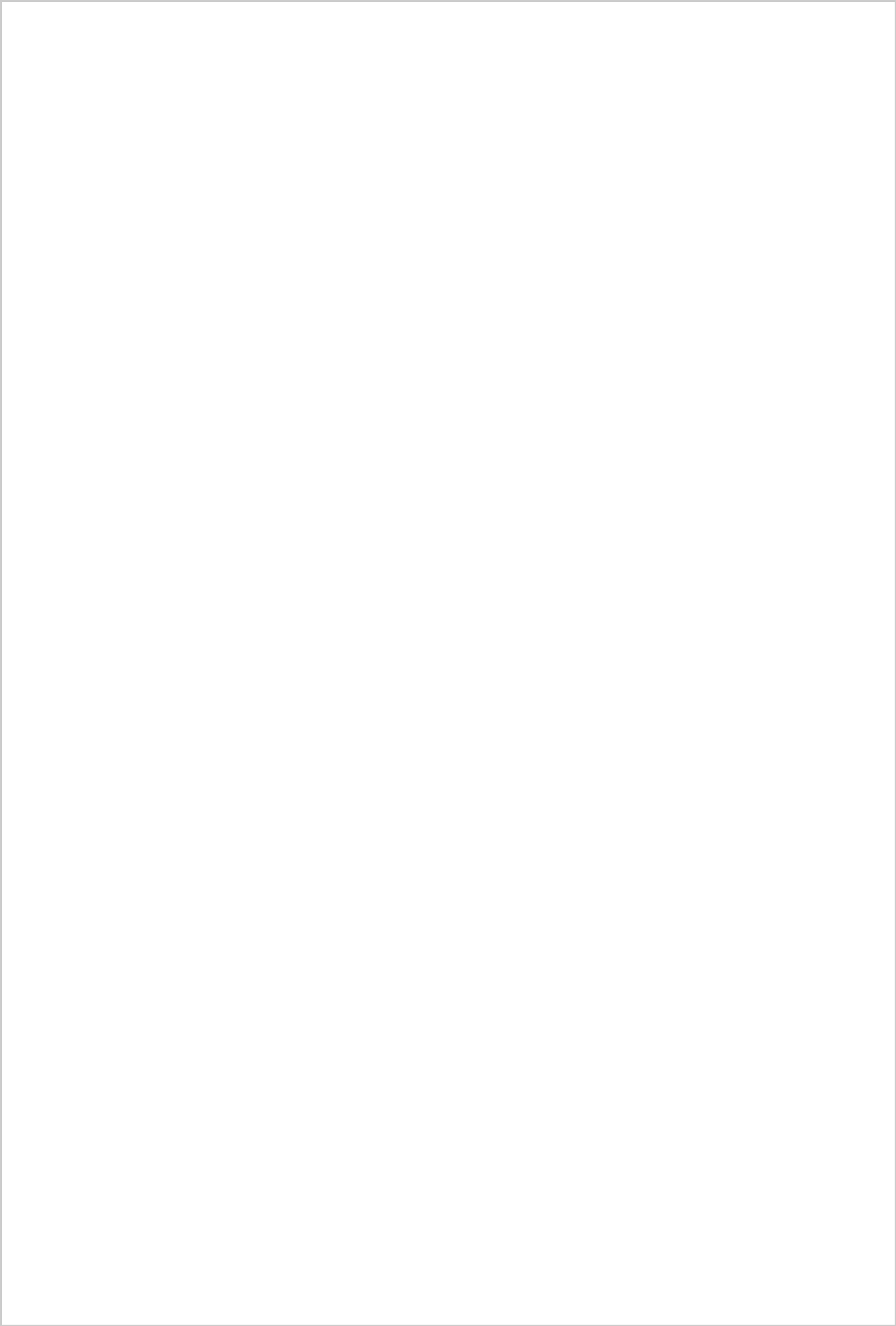 This format is in the process of being created from the filing. Please check back shortly.